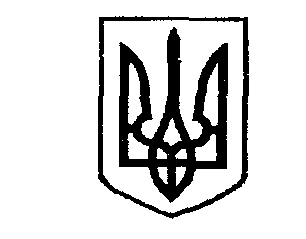                          УЖГОРОДСЬКА МІСЬКА РАДАЗаклад дошкільної освіти № 42 «Джерельце»загального рОЗВИТКУНАКАЗ  ____________                                                                                       № ____Про заборону збору коштів у ЗДО №42 «Джерельце»Відповідно до ст.ст. 53, 140, 146 Конституції України, Законів України «Про освіту» 05.09.2017 № 2145-УІІІ, «Про запобігання корупції» 14.10.2014 № 1700-УЇІ, «Про благодійну діяльність та благодійні організації» 05.07.2012 № 5073-УІ, Порядку отримання благодійних (добровільних) внесків і пожертв від юридичних та фізичних осіб бюджетними установами і закладами освіти, охорони здоров'я, соціального захисту, культури, науки, спорту та фізичного виховання для потреб їх фінансування, затвердженого Постановою Кабінету Міністрів України 04.08.2000 № 1222, листа Міністерства освіти і науки України «Щодо благодійних внесків» 05.09.2013 № 1/9-608, розпорядження міського голови 16.06.2016 № 228, у зв'язку зі зверненнями батьків стосовно порушень нормативно-правових актів, які регламентують діяльність закладів освіти, забезпечення конституційного права громадян на доступність і безоплатність освіти, забезпечення прозорості надходження і використання благодійних та спонсорських коштів та уникнення неконтрольованих зборів коштів у закладах освіти міста, з метою недопущення порушення вимог чинного законодавства України працівниками закладів освітиНАКАЗУЮ:Не проводити збір готівкових коштів з батьків (або осіб, що їх замінюють), вихованців ЗДО №42 «Джерельце» на розвиток та утримання  закладу.Прийом благодійних внесків від фізичних і юридичних осіб у  ЗДО №42 здійснювати виключно на добровільній основі відповідно до постанови Кабінету Міністрів України від 04 серпня 2000 р. № 1222 (із змінами) "Про затвердження Порядку отримання благодійних (добровільних) внесків і пожертв від юридичних та фізичних осіб бюджетними установами і закладами освіти, охорони здоров’я, соціального захисту, культури, науки, спорту та фізичного виховання для потреб їх фінансування" з обов’язковим оформленням відповідної документації та відображенням у бухгалтерському обліку.        3.Розробити та затвердити рішенням батьківського комітету групи або на загальних зборах групи Порядку отримання благодійних (добровільних) внесків і пожертв, спонсорської допомоги від юридичних та фізичних осіб закладу у відповідності до постанови Кабінету Міністрів України від 04 серпня 2000 р. № 1222 (із змінами) "Про затвердження Порядку отримання благодійних (добровільних) внесків і пожертв від юридичних та фізичних осіб бюджетними установами і закладами освіти, охорони здоров’я, соціального захисту, культури, науки, спорту та фізичного виховання для потреб їх фінансування"       4.Надання додаткових платних освітніх послуг у закладі освіти здійснювати лише за згодою (заявою) батьків дитини або осіб, які їх замінюють, за рахунок коштів батьків або осіб, які їх замінюють, фізичних та юридичних осіб на основі угоди між батьками та закладом освіти відповідно до Переліку платних послуг, які можуть надаватися навчальними закладом, що належать до державної і комунальної форми власності, затвердженим Постановою Кабінету Міністрів України 27.08.2010 № 796.       5.Контроль за виконанням наказу залишаю за собою.Директор ЗДО №42 «Джерельце»                                  Касинець О.І.З наказом ознайомлені всі педагогічні працівники: